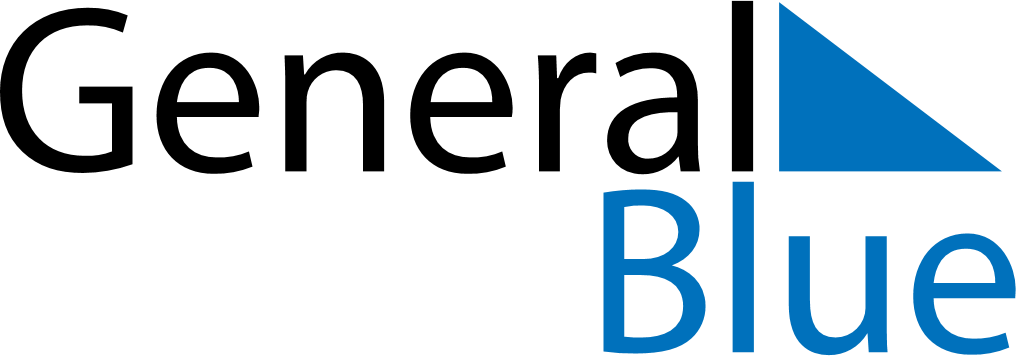 October 2024October 2024October 2024October 2024October 2024October 2024Yamada, Iwate, JapanYamada, Iwate, JapanYamada, Iwate, JapanYamada, Iwate, JapanYamada, Iwate, JapanYamada, Iwate, JapanSunday Monday Tuesday Wednesday Thursday Friday Saturday 1 2 3 4 5 Sunrise: 5:28 AM Sunset: 5:15 PM Daylight: 11 hours and 46 minutes. Sunrise: 5:29 AM Sunset: 5:13 PM Daylight: 11 hours and 44 minutes. Sunrise: 5:30 AM Sunset: 5:12 PM Daylight: 11 hours and 41 minutes. Sunrise: 5:31 AM Sunset: 5:10 PM Daylight: 11 hours and 39 minutes. Sunrise: 5:32 AM Sunset: 5:08 PM Daylight: 11 hours and 36 minutes. 6 7 8 9 10 11 12 Sunrise: 5:33 AM Sunset: 5:07 PM Daylight: 11 hours and 34 minutes. Sunrise: 5:34 AM Sunset: 5:05 PM Daylight: 11 hours and 31 minutes. Sunrise: 5:35 AM Sunset: 5:04 PM Daylight: 11 hours and 29 minutes. Sunrise: 5:36 AM Sunset: 5:02 PM Daylight: 11 hours and 26 minutes. Sunrise: 5:37 AM Sunset: 5:01 PM Daylight: 11 hours and 23 minutes. Sunrise: 5:38 AM Sunset: 4:59 PM Daylight: 11 hours and 21 minutes. Sunrise: 5:39 AM Sunset: 4:58 PM Daylight: 11 hours and 18 minutes. 13 14 15 16 17 18 19 Sunrise: 5:40 AM Sunset: 4:56 PM Daylight: 11 hours and 16 minutes. Sunrise: 5:41 AM Sunset: 4:55 PM Daylight: 11 hours and 13 minutes. Sunrise: 5:42 AM Sunset: 4:53 PM Daylight: 11 hours and 11 minutes. Sunrise: 5:43 AM Sunset: 4:52 PM Daylight: 11 hours and 8 minutes. Sunrise: 5:44 AM Sunset: 4:50 PM Daylight: 11 hours and 6 minutes. Sunrise: 5:45 AM Sunset: 4:49 PM Daylight: 11 hours and 3 minutes. Sunrise: 5:46 AM Sunset: 4:47 PM Daylight: 11 hours and 1 minute. 20 21 22 23 24 25 26 Sunrise: 5:47 AM Sunset: 4:46 PM Daylight: 10 hours and 59 minutes. Sunrise: 5:48 AM Sunset: 4:45 PM Daylight: 10 hours and 56 minutes. Sunrise: 5:49 AM Sunset: 4:43 PM Daylight: 10 hours and 54 minutes. Sunrise: 5:50 AM Sunset: 4:42 PM Daylight: 10 hours and 51 minutes. Sunrise: 5:51 AM Sunset: 4:41 PM Daylight: 10 hours and 49 minutes. Sunrise: 5:52 AM Sunset: 4:39 PM Daylight: 10 hours and 46 minutes. Sunrise: 5:53 AM Sunset: 4:38 PM Daylight: 10 hours and 44 minutes. 27 28 29 30 31 Sunrise: 5:54 AM Sunset: 4:37 PM Daylight: 10 hours and 42 minutes. Sunrise: 5:56 AM Sunset: 4:35 PM Daylight: 10 hours and 39 minutes. Sunrise: 5:57 AM Sunset: 4:34 PM Daylight: 10 hours and 37 minutes. Sunrise: 5:58 AM Sunset: 4:33 PM Daylight: 10 hours and 35 minutes. Sunrise: 5:59 AM Sunset: 4:32 PM Daylight: 10 hours and 32 minutes. 